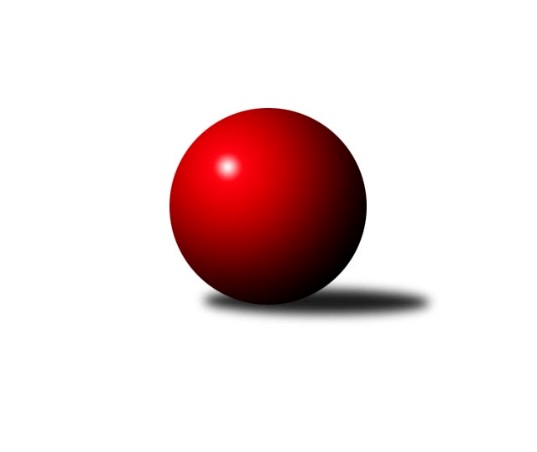 Č.1Ročník 2019/2020	14.12.2019        Netradičně první kolo odehráno téměř na samotný závěr podzimní části soutěže. Opět nebyla nouze o dramatičnost v utkání, Rosice B vítězí o pouhé dvě kuželky v Luhačovicích a drží shodný zisk bodů s prvními hráčkami Vyškova. Na základě dohrávky 11. kola dostanete samotnou přílohou i nový zpravodaj tohoto kola již kompletní i s informacemi po povinnostech ohledně soupisky pro jarní část soutěže.Nejlepšího výkonu v tomto kole: 3295 dosáhlo družstvo: KK Šumperk Nejlepší výkon v utkání: 594 - Růžena Smrčková2. KLZ B 2019/2020Výsledky 1. kolaSouhrnný přehled výsledků:KK Šumperk 	- TJ Jiskra Otrokovice 	7:1	3295:2992	15.0:9.0	7.12.TJ Sokol Luhačovice 	- KK Slovan Rosice B	2:6	3150:3152	13.0:11.0	7.12.KK Vyškov 	- TJ Sokol Husovice 	7:1	3223:3095	16.0:8.0	7.12.Tabulka družstev:	1.	KK Vyškov	9	7	0	2	46.0 : 26.0 	121.0 : 95.0 	 3178	14	2.	KK Slovan Rosice B	9	7	0	2	43.5 : 28.5 	117.0 : 99.0 	 3211	14	3.	KK Moravská Slávia Brno	10	6	0	4	47.0 : 33.0 	129.5 : 110.5 	 3094	12	4.	TJ Sokol Husovice	10	6	0	4	45.0 : 35.0 	128.5 : 111.5 	 3140	12	5.	TJ Sokol Luhačovice	8	3	0	5	27.0 : 37.0 	92.0 : 100.0 	 3039	6	6.	KK Šumperk	10	2	0	8	28.5 : 51.5 	101.5 : 138.5 	 3080	4	7.	TJ Jiskra Otrokovice	8	1	0	7	19.0 : 45.0 	78.5 : 113.5 	 3050	2Podrobné výsledky kola:	 KK Šumperk 	3295	7:1	2992	TJ Jiskra Otrokovice 	Adéla Příhodová	122 	 130 	 121 	132	505 	 1:3 	 526 	 112	141 	 137	136	Renáta Mikulcová	Soňa Ženčáková	142 	 129 	 143 	114	528 	 2:2 	 499 	 124	134 	 121	120	Hana Jonášková	Hana Jáňová	155 	 140 	 130 	167	592 	 2:2 	 535 	 117	151 	 131	136	Kateřina Fryštacká	Ludmila Mederová	117 	 125 	 137 	148	527 	 3:1 	 503 	 127	121 	 119	136	Renata Mikulcová	Růžena Smrčková	142 	 158 	 157 	137	594 	 4:0 	 460 	 116	113 	 129	102	Jitka Bětíková	Romana Valová	141 	 140 	 130 	138	549 	 3:1 	 469 	 113	107 	 144	105	Marta Zavřelovározhodčí: Petr MatějkaNejlepší výkon utkání: 594 - Růžena Smrčková	 TJ Sokol Luhačovice 	3150	2:6	3152	KK Slovan Rosice B	Monika Hubíková	127 	 142 	 117 	133	519 	 2:2 	 524 	 147	135 	 129	113	Aneta Ondovčáková	Hana Krajíčková	144 	 138 	 152 	129	563 	 4:0 	 481 	 142	118 	 109	112	Eva Putnová *1	Andrea Katriňáková *2	122 	 122 	 114 	114	472 	 1:3 	 511 	 140	101 	 135	135	Barbora Bártková	Hana Konečná	161 	 131 	 105 	134	531 	 3:1 	 526 	 138	130 	 128	130	Petra Dosedlová	Šárka Nováková	116 	 133 	 144 	128	521 	 1:3 	 555 	 127	144 	 140	144	Eva Dosedlová	Ludmila Pančochová	139 	 146 	 144 	115	544 	 2:2 	 555 	 147	126 	 141	141	Eva Wendlrozhodčí: Zdenka Svobodová
střídání: *1 od 61. hodu Tereza Kalavská, *2 od 31. hodu Helena KonečnáNejlepší výkon utkání: 563 - Hana Krajíčková	 KK Vyškov 	3223	7:1	3095	TJ Sokol Husovice 	Lenka Hrdinová	123 	 137 	 118 	133	511 	 2:2 	 542 	 143	126 	 143	130	Blanka Sedláková	Simona Koreňová	132 	 137 	 147 	126	542 	 3:1 	 505 	 115	115 	 143	132	Katrin Valuchová	Zuzana Štěrbová	131 	 148 	 124 	144	547 	 3:1 	 546 	 117	140 	 151	138	Lenka Hanušová	Michaela Kouřilová	139 	 140 	 135 	126	540 	 3:1 	 478 	 107	148 	 101	122	Veronika Dufková	Pavla Fialová	128 	 144 	 147 	127	546 	 2:2 	 538 	 137	134 	 132	135	Lucie Oriňáková	Lucie Trávníčková	135 	 133 	 119 	150	537 	 3:1 	 486 	 113	127 	 122	124	Markéta Gabrhelovározhodčí: Břetislav LáníkNejlepší výkon utkání: 547 - Zuzana ŠtěrbováPořadí jednotlivců:	jméno hráče	družstvo	celkem	plné	dorážka	chyby	poměr kuž.	Maximum	1.	Eva Dosedlová	KK Slovan Rosice B	565.08	375.1	190.0	4.0	6/6	(613)	2.	Hana Stehlíková	TJ Jiskra Otrokovice 	558.90	374.8	184.1	2.5	5/7	(592)	3.	Zuzana Štěrbová	KK Vyškov 	556.28	374.8	181.5	5.0	5/5	(578)	4.	Kateřina Zapletalová	KK Šumperk 	549.45	377.9	171.6	5.4	4/5	(586)	5.	Eva Wendl	KK Slovan Rosice B	543.94	371.6	172.3	5.1	6/6	(577)	6.	Gabriela Helisová	KK Moravská Slávia Brno 	543.40	367.6	175.9	4.8	4/5	(571)	7.	Pavla Fialová	KK Vyškov 	538.12	358.1	180.0	6.0	5/5	(565)	8.	Lucie Oriňáková	TJ Sokol Husovice 	537.77	369.1	168.7	6.6	6/6	(562)	9.	Kateřina Fryštacká	TJ Jiskra Otrokovice 	536.07	366.8	169.3	6.7	7/7	(570)	10.	Růžena Smrčková	KK Šumperk 	535.90	363.6	172.3	3.3	5/5	(594)	11.	Markéta Gabrhelová	TJ Sokol Husovice 	535.33	370.5	164.9	4.5	6/6	(598)	12.	Barbora Bártková	KK Slovan Rosice B	534.00	356.8	177.2	5.0	4/6	(551)	13.	Petra Dosedlová	KK Slovan Rosice B	530.27	371.2	159.1	10.3	5/6	(560)	14.	Šárka Palková	KK Slovan Rosice B	529.50	365.9	163.6	7.9	4/6	(564)	15.	Romana Valová	KK Šumperk 	527.55	363.7	163.9	7.1	4/5	(581)	16.	Aneta Ondovčáková	KK Slovan Rosice B	527.20	353.3	173.9	4.9	5/6	(582)	17.	Lenka Hanušová	TJ Sokol Husovice 	526.33	359.6	166.7	5.6	6/6	(573)	18.	Šárka Nováková	TJ Sokol Luhačovice 	524.55	352.4	172.2	6.9	5/5	(568)	19.	Blanka Sedláková	TJ Sokol Husovice 	523.90	354.0	169.9	8.0	6/6	(553)	20.	Lucie Kelpenčevová	TJ Sokol Husovice 	523.28	357.4	165.9	6.2	5/6	(540)	21.	Romana Sedlářová	KK Moravská Slávia Brno 	521.50	357.0	164.5	5.1	4/5	(542)	22.	Martina Dosedlová	KK Moravská Slávia Brno 	521.40	350.9	170.5	7.9	5/5	(537)	23.	Renata Mikulcová	TJ Jiskra Otrokovice 	520.64	354.4	166.2	9.3	7/7	(534)	24.	Lenka Hrdinová	KK Vyškov 	520.40	359.8	160.6	7.0	5/5	(537)	25.	Katrin Valuchová	TJ Sokol Husovice 	519.10	354.4	164.7	8.3	5/6	(546)	26.	Monika Hubíková	TJ Sokol Luhačovice 	515.75	353.8	161.9	6.6	4/5	(541)	27.	Monika Tilšerová	KK Vyškov 	511.88	356.0	155.9	10.3	4/5	(518)	28.	Michaela Varmužová	KK Moravská Slávia Brno 	511.83	347.4	164.4	3.6	5/5	(586)	29.	Ludmila Pančochová	TJ Sokol Luhačovice 	510.88	351.1	159.8	6.7	4/5	(544)	30.	Hana Krajíčková	TJ Sokol Luhačovice 	509.20	354.8	154.5	8.6	5/5	(563)	31.	Andrea Katriňáková	TJ Sokol Luhačovice 	508.75	356.0	152.8	8.2	4/5	(550)	32.	Lenka Kričinská	KK Moravská Slávia Brno 	506.33	354.6	151.8	8.6	5/5	(567)	33.	Hana Konečná	TJ Sokol Luhačovice 	506.00	352.0	154.0	7.3	5/5	(544)	34.	Tereza Vidlářová	KK Vyškov 	503.25	349.5	153.8	8.5	4/5	(520)	35.	Hana Jáňová	KK Šumperk 	496.63	340.8	155.8	10.0	5/5	(592)	36.	Hana Jonášková	TJ Jiskra Otrokovice 	483.57	344.7	138.9	13.4	7/7	(525)	37.	Soňa Ženčáková	KK Šumperk 	483.12	339.5	143.6	14.0	5/5	(528)	38.	Marta Zavřelová	TJ Jiskra Otrokovice 	459.86	332.4	127.4	14.1	7/7	(498)		Michaela Kouřilová	KK Vyškov 	553.00	370.5	182.5	5.5	2/5	(575)		Anna Štraufová	KK Slovan Rosice B	545.50	367.2	178.3	4.2	3/6	(588)		Monika Niklová	TJ Jiskra Otrokovice 	539.13	354.4	184.8	6.0	4/7	(594)		Simona Koreňová	KK Vyškov 	534.58	358.3	176.3	6.1	3/5	(557)		Ilona Olšáková	KK Moravská Slávia Brno 	534.00	365.0	169.0	7.2	3/5	(566)		Kateřina Petková	KK Šumperk 	533.00	374.0	159.0	6.0	1/5	(533)		Ludmila Mederová	KK Šumperk 	530.22	363.4	166.8	8.7	3/5	(544)		Lucie Trávníčková	KK Vyškov 	525.78	354.6	171.2	7.1	3/5	(554)		Eva Putnová	KK Slovan Rosice B	522.00	356.3	165.7	4.3	3/6	(542)		Tereza Nová	KK Moravská Slávia Brno 	506.50	356.8	149.7	10.3	2/5	(513)		Renáta Mikulcová	TJ Jiskra Otrokovice 	503.50	360.0	143.5	11.5	2/7	(526)		Adéla Příhodová	KK Šumperk 	502.60	337.1	165.5	5.6	3/5	(522)		Tereza Kalavská	KK Slovan Rosice B	492.00	343.0	149.0	12.0	1/6	(492)		Radka Šindelářová	KK Moravská Slávia Brno 	483.33	323.4	159.9	8.0	3/5	(498)		Helena Konečná	TJ Sokol Luhačovice 	468.67	329.7	139.0	16.3	3/5	(504)		Marcela Příhodová	KK Šumperk 	466.50	337.0	129.5	12.0	2/5	(477)		Martina Hájková	KK Moravská Slávia Brno 	466.50	346.5	120.0	12.5	2/5	(477)		Jitka Bětíková	TJ Jiskra Otrokovice 	461.25	325.0	136.3	16.0	4/7	(472)		Veronika Dufková	TJ Sokol Husovice 	451.00	314.0	137.0	14.5	2/6	(478)		Radka Rosendorfová	TJ Sokol Husovice 	448.00	325.0	123.0	15.0	1/6	(448)Sportovně technické informace:I přes zadání výsledků na portál kuzelky.com je nutné do kolonky různé v zápise či systému kuzelky.com vždy upřesnit hru hráčů mimo soupisku. Zda je to start náhradníka či dopsání na soupisku, pokud to tam neuvedete, nemám zpětnou vazbu, zda Vaše zadání je v pořádku, proto na to prosím nezapomínejte, děkuji.Starty náhradníků:registrační číslo	jméno a příjmení 	datum startu 	družstvo	číslo startu25889	Veronika Dufková	07.12.2019	TJ Sokol Husovice 	2x
Hráči dopsaní na soupisku:registrační číslo	jméno a příjmení 	datum startu 	družstvo	Zpracoval: Petr Kohlíček, petr.kohlicek@kuzelky.cz, petr.kohlicek@seznam.cz, 777 626 473 (Vodafone CZ)Dne: 14.12.2019	Nejlepší šestka kola - absolutněNejlepší šestka kola - absolutněNejlepší šestka kola - absolutněNejlepší šestka kola - absolutněNejlepší šestka kola - dle průměru kuželenNejlepší šestka kola - dle průměru kuželenNejlepší šestka kola - dle průměru kuželenNejlepší šestka kola - dle průměru kuželenNejlepší šestka kola - dle průměru kuželenPočetJménoNázev týmuVýkonPočetJménoNázev týmuPrůměr (%)Výkon1xRůžena SmrčkováŠumperk 5941xRůžena SmrčkováŠumperk 113.465941xHana JáňováŠumperk 5921xHana JáňováŠumperk 113.085921xHana KrajíčkováLuhačovice 5631xHana KrajíčkováLuhačovice 108.435631xEva WendlRosice B5551xEva WendlRosice B106.895551xEva DosedlováRosice B5551xEva DosedlováRosice B106.895551xRomana ValováŠumperk 5491xZuzana ŠtěrbováVyškov 104.95547